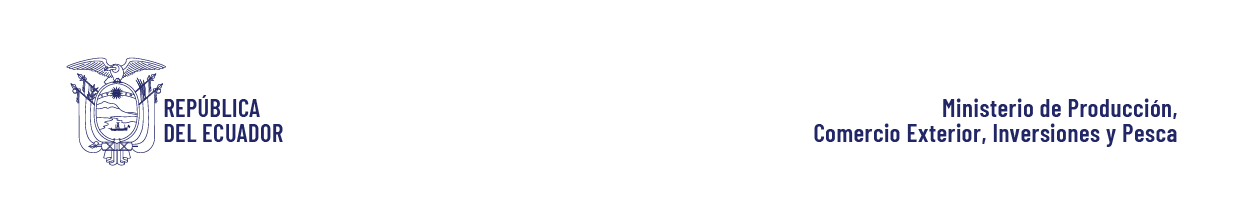 Éste formulario establece declaración de interés en postularse para participar en los espacios comerciales con los que tiene convenio de cooperación el MPCEIP, con base a su registro de RUM, RUA o RNE.Completar el formulario a computadora, éste debe ser firmado y escaneado y remitido digitalmente.Fecha:  ________________________	Postula a:          QUICENTRO SHOPPING____    QUICENTRO SUR____   SAN LUIS ____                                           CONDADO SHOPPING _______Nombre del artesano/a o empresario/a__________________________________________________________RUC o RIMPE: ________________________________Nombre del Taller/Empresa ___________________________________________________________________Dirección: _______________________________________________________ Teléfono: __________________ Celular__________________________________Provincia___________________________________________ Ciudad__________________________________ Cantón ____________________________________________              Correo electrónico___________________________ Página web ______________________________________¿Con qué Categoría otorgada por el Ministerio de Industrias y Productividad cuenta?RUA______fecha de emisión___/__/______RUM_______fecha de emisión___/__/_____RNE ______   fecha de emisión__/__/_______Nombre del/los producto(s) con los que va a participar y detalle de los precios (DE SER NECESARIO SE PUEDE ANEXAR LA INFORMACIÓN)Dentro de que sector se encuentra:Alimentos______                       Textil______                  Adornos para el Hogar_______Cuero y Calzado_______          Cerámica_______         Madera_______Vidrio______                               Metales_______           Otros____________Si es alimento, cuenta con notificación sanitaria 	8.1 .  % de Materia Prima NacionalSi_________               No_________				_____________%Capacidad productiva mensual ___________	10. Migrante: 	SI_____	    NO_____Nota: Anexar al formulario,fotos a color de al menos 4 productos, que se expondrán en espacio comercialy una copia del RUA, RUM o RNE. Seguir los lineamientos de la guía de fotos que se adjunta a la presente ficha. REMITIR LA POSTULACIÓN A los siguientes correos: subsecretariamya@gmail.com; comercializacionsma@produccion.gob.ec;  jcruz@produccion.gob.ec; con copia a acisneros@produccion.gob.ec; ppalacios@produccion.gob.ec________________________________________________Firma del artesano/a o empresario/a